АДМИНИСТРАЦИЯ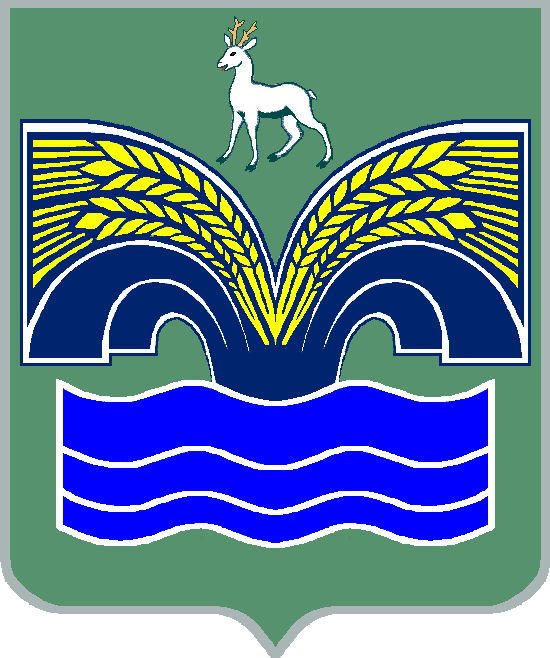 СЕЛЬСКОГО ПОСЕЛЕНИЯ КРАСНЫЙ ЯРМУНИЦИПАЛЬНОГО РАЙОНА КРАСНОЯРСКИЙСАМАРСКОЙ ОБЛАСТИПОСТАНОВЛЕНИЕот «03»  июля 2019 года № 138О внесении изменений в Административный регламент  администрации сельского поселения Красный Яр муниципального района Красноярский Самарской области осуществления муниципального лесного  контроляВ соответствии с Федеральным законом  от 26.12.2008 года № 294-ФЗ «О защите прав юридических лиц и индивидуальных предпринимателей при осуществлении государственного контроля (надзора) и муниципального контроля»,  Протестом прокуратуры Красноярского района от 18.06.2019 года, Администрация сельского поселения Красный Яр муниципального района Красноярский Самарской области ПОСТАНОВЛЯЕТ:1. Внести в Административный регламент  администрации сельского поселения Красный Яр муниципального района Красноярский Самарской области осуществления муниципального лесного  контроля, утвержденный постановлением Администрации сельского поселения Красный Яр муниципального района Красноярский Самарской области от 08.02.2013  № 9 (изм. от 05.12.2017 № 467),  следующие изменения:1. Пункт 2.3.2 «Внеплановая проверка проводится», после слов «…и техногенного характера» дополнить подпунктом 3  следующего содержания: «3) нарушения прав потребителей (в случае обращения в орган, осуществляющий федеральный государственный надзор в области защиты прав потребителей, граждан, права которых нарушены, при условии, что заявитель обращался за защитой (восстановлением) своих нарушенных прав к юридическому лицу, индивидуальному предпринимателю и такое обращение не было рассмотрено либо требования заявителя не были удовлетворены)».2. Опубликовать настоящее постановление в газете «Планета Красный Яр» и разместить на официальном сайте администрации сельского поселения Красный Яр сети интернет http://kryarposelenie.ru/.3. Постановление вступает в силу со дня его официального обнародования.Глава сельского поселенияКрасный Яр муниципальногоРайона КрасноярскийСамарской области				            	             А.Г. Бушов